TO:	Regional District of Okanagan Similkameen	FILE NO.:	 E2023.015-TUPFROM:	Name:	_____________________________________________________								(please print)Street Address:	______________________________________________________Date:	______________________________________________________RE:		Temporary Use Permit – “Vacation Rental Use”1135 McPhee RoadMy comments / concerns are:I do support the proposed use at 1135 McPhee Road.I do support the proposed use at 1135 McPhee Road, subject to the comments listed below. I do not support the proposed use at 1135 McPhee Road.Feedback Forms must be completed and returned to the Regional District 
prior to noon on the day of the applicable Regional District Board meeting.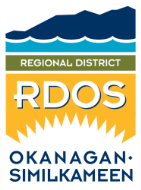 Feedback FormRegional District of Okanagan Similkameen101 Martin Street, Penticton, BC, V2A-5J9Tel: 250-492-0237 / Email: planning@rdos.bc.caWritten submissions received will be considered by the Regional District Board prior to a decision being made on this application.